№33                                                                                  от "13" марта  2020 годаРЕШЕНИЕСобрание депутатов Шиньшинского сельского поселенияО внесении изменений в Устав Шиньшинского сельского поселенияМоркинского муниципального района Республики Марий  ЭлВ соответствии с Федеральным законом от 6 октября . 
№ 131-ФЗ «Об общих принципах организации местного самоуправления в Российской Федерации», Собрание депутатов Шиньшинского сельского поселения решило:1. Внести в Устав Шиньшинского сельского поселения Моркинского муниципального района Республики Марий Эл, утвержденного решением Собрания депутатов Шиньшинского сельского поселения от15 августа 2019г. № 172 следующие изменения:1) часть 2 статьи 1 дополнить абзацем шестым следующего содержания:"- в текстах муниципальных правовых актов.";2) часть 1 статьи 2 изложить в следующей редакции:"1. Структуру органов местного самоуправления поселения составляют:1) представительный орган поселения:полное наименование:Собрание депутатов Шиньшинского сельского поселения Моркинского муниципального района Республики Марий Эл;сокращенное наименование:Собрание депутатов Шиньшинского сельского поселения (далее 
в тексте настоящего Устава - Собрание депутатов);2) глава поселения:полное наименование:Глава Шиньшинского сельского поселения Моркинского муниципального района Республики Марий Эл;сокращенное наименование:Глава Шиньшинского сельского поселения (в тексте настоящего Устава - Глава поселения); 3) исполнительно - распорядительный орган поселения:полное наименование:Шиньшинская сельская администрация  Моркинского муниципального района Республики Марий Эл;сокращенное наименование:Шиньшинская сельская администрация (далее в тексте настоящего Устава – администрация поселения).".3) в статье 3:в части 1:в пункте 20: слова «выдача градостроительного плана земельного участка, расположенного в границах поселения,» исключить;слова «осуществление муниципального земельного контроля 
в границах поселения,» исключить; в абзацах первом, втором части 2 после слов «Моркинского муниципального района» дополнить словами «Республики Марий Эл»;4) в названии статьи 13 слова «, общественные обсуждения» исключить;5) в части 6 статьи 13 слова «или общественные обсуждения» исключить;6) в статье 25:в пункте 11 части 5 после слов «установленных Федеральным законом» дополнить словами «Об общих принципах организации местного самоуправления в Российской Федерации»;часть 7 дополнить абзацем вторым следующего содержания:«Полномочия депутата прекращаются досрочно в случае несоблюдения ограничений, запретов, неисполнения обязанностей, установленных Федеральным законом от 25 декабря . № 273-ФЗ«О противодействии коррупции», Федеральным законом от 3 декабря . № 230-ФЗ «О контроле за соответствием расходов лиц, замещающих государственные должности, и иных лиц их доходам», если иное не предусмотрено Федеральным законом «Об общих принципах организации местного самоуправления в Российской Федерации».»;7) в абзаце восьмом части 1 статьи 26 слова «действующим законодательством» заменить словами «федеральным законодательством и законодательством Республики Марий Эл»;8) дополнить статьей 27.1 следующего содержания:«Статья 27.1. Избрание представителей в Собрание депутатов Моркинского муниципального района.1.Депутат Собрания  депутатов,  делегируемый  в Собрание депутатов Моркинского муниципального района, избирается на первой организационной сессии вновь избранного Собрания депутатов  открытым голосованием.2. Избранным в Собрание депутатов Моркинского муниципального района считается кандидат, получивший большинство голосов от установленного числа депутатов Собрания депутатов.Решение Собрания депутатов об избрании главы поселения и об избрании депутата Собрания депутатов депутатом Собрания депутатов Моркинского муниципального района в трехдневный срок со дня принятия соответствующего решения направляется в Собрание депутатов Моркинского муниципального района.3. Депутат Собрания депутатов, делегируемый в Собрание депутатов Моркинского муниципального района, должен быть избран 
не позднее одного месяца со дня избрания Собрания депутатов в новом составе.В случае досрочного прекращения полномочий Собрания депутатов Моркинского муниципального района и (или) досрочного прекращения полномочий депутата Собрания депутатов, избранного 
в Собрание депутатов Моркинского муниципального района, Собрание депутатов в течение одного месяца со дня возникновения одного 
из таких оснований обязано избрать нового депутата Собрания депутатов, делегированного в Собрание депутатов Моркинского муниципального района.»;9) часть 1 статьи 28 изложить в следующей редакции:«1. Организацию деятельности Собрания депутатов осуществляет Глава поселения, избираемый Собранием депутатов из своего состава и исполняющий полномочия его председателя. Глава поселения является высшим должностным лицом поселения.Глава поселения избирается Собранием депутатов из своего состава на первом заседании открытым голосованием. Порядок избрания Главы поселения определяется Регламентом Собрания депутатов поселения.»;10) часть 6 статьи 30 признать утратившей силу;11) в части 1 статьи 31:абзац девятнадцатый признать утратившим силу;абзацы двадцатый, двадцать первый считать соответственно абзацами девятнадцатым, двадцатым;12) в статье 32:абзац седьмой части 4 признать утратившим силу;часть 8 исключить;часть 9 считать соответственно частью 8;часть 8 дополнить абзацем четвертым следующего содержания:«- обеспечивает осуществление администрацией поселения полномочий по решению вопросов местного значения и отдельных государственных полномочий, переданных органам местногосамоуправления поселения федеральными законами и законами республики Марий Эл.»;13) в статье 35:в части 1 подпункты 2, 3 изложить в следующей редакции:«2) решения Собрания депутатов;3) постановления и распоряжения Главы поселения, постановления и распоряжения администрации поселения.»;часть 3 дополнить абзацем вторым и третьим следующего содержания:«Глава поселения в пределах своих полномочий, установленных Уставом и решениями Собрания депутатов, издает постановления 
и распоряжения по вопросам организации деятельности Собрания депутатов. Глава поселения издает постановления и распоряжения 
по иным вопросам, отнесенным к его компетенции Уставом 
в соответствии с Федеральным законом «Об общих принципах организации местного самоуправления в Российской Федерации, другими федеральными законами.Глава администрации поселения в пределах своих полномочий, установленных федеральными законами, законами Республики Марий Эл, настоящим Уставом, нормативными правовыми актами Собрания депутатов, издает постановления администрации поселения по вопросам местного значения, и вопросам, связанным с осуществлением отдельных государственных полномочий, переданных органам местного самоуправления поселения федеральными законами и законами Республики Марий Эл, а также распоряжения администрации поселения по вопросам организации работы администрации поселения.».в абзаце втором части 8 после слов «Моркинского муниципального района» дополнить словами «Республики Марий Эл»;14) статью 38 дополнить частью 7 следующего содержания:«7. От имени поселения приобретать и осуществлять имущественные и иные права и обязанности, выступать в суде без доверенности может Глава поселения, глава администрации поселения».2. Поручить Главе Шиньшинского  сельского поселения направить настоящее решение на государственную регистрацию в Управление Министерства юстиции Российской Федерации по Республике 
Марий Эл.3. Настоящее решение подлежит официальному обнародованию после их государственной регистрации и вступает в силу после его официального обнародования.    Глава Шиньшинского сельского поселения                  Р.НиколаеваШенше ял кундемдепутатше- влакын  Погынжо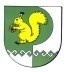 Собрание депутатов Шиньшинского сельскогопоселения425 154 Морко район.Шенше ял, Петров  урем, 1вТелефон-влак: 9-61-97425 154, Моркинский район,село Шиньша, ул.Петрова, 1вТелефоны: 9-61-97